Ålands lagtings beslut om antagande avLandskapslag om ändring av 9b § landskapslagen om ärendenas handläggning i landskapsregeringen	I enlighet med lagtingets beslut ändras 9b § landskapslagen (1975:58) om ärendenas handläggning i landskapsregeringen sådan den lyder enligt landskapslagen 2008/12 som följer:9b §Elektronisk anslagstavla	Ålands landskapsregering och dess allmänna förvaltning ska ha en elektronisk anslagstavla på sin webbplats. Vid tillkännagivandet på anslagstavlan ska bestämmelserna om offentlig delgivning i förvaltningslagen (2008:9) för landskapet Åland iakttas i tillämpliga delar.	Den elektroniska anslagstavlan ska vara lättillgänglig och kunna särskiljas från övrigt innehåll på webbplatsen. Landskapsregeringen ska i sina lokaler eller på någon annan plats ge allmänheten möjlighet att ta del av innehållet på den elektroniska anslagstavlan.__________________	Denna lag träder i kraft den__________________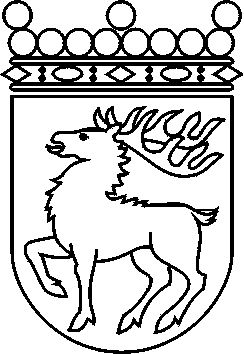 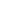 Ålands lagtingBESLUT LTB 38/2017BESLUT LTB 38/2017DatumÄrende2017-08-28LF 26/2016-2017	Mariehamn den 28 augusti 2017	Mariehamn den 28 augusti 2017Johan Ehn  talmanJohan Ehn  talmanVeronica Thörnroos vicetalmanViveka Eriksson  vicetalman